РЕСПУБЛИКА  ДАГЕСТАНАДМИНИСТРАЦИЯ МУНИЦИПАЛЬНОГО  РАЙОНА«МАГАРАМКЕНТСКИЙ  РАЙОН» .                                                                                                                                              РАСПОРЯЖЕНИЕ 
«04» 09  2019                                                                                                   № _153_                                                     с. Магарамкент                                    О проведении на территории МР «Магарамкентский район» 
                              Экологического марафона «Чистые берега Кавказа»___________________________________________________________________
	В рамках Общероссийской акции по уборке от мусора водоемов и их берегов «Вода России»:	1. Провести на территории МР «Магарамкентский район»  12 сентября  2019 года  Экологический марафон  «Чистые берега Кавказа»  по уборке от мусора водоемов и их берегов.         2. Рекомендовать главам сельских поселений организовать работу по очистке водоемов и берегов на подведомственных территориях. Информацию о проведенном Экологическом марафоне и фотоотчет представить в МКУ «Информационный центр» МР «Магарамкентский район».
         3. МКУ «Информационный центр» МР «Магарамкентский район» обеспечить освещение хода проведения Экологического марафона на сайте администрации МР «Магарамкентский район» и в социальных сетях.	
            4. Контроль за исполнением настоящего распоряжения возложить на заместителя главы администрации МР «Магарамкентский район» Гаджиева А.Г.     Глава муниципального района                                                         Ф.З. Ахмедов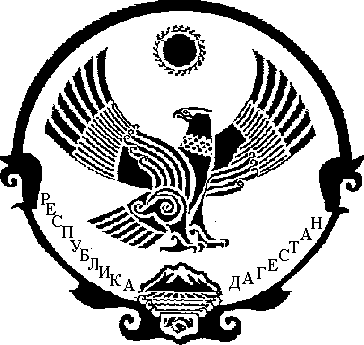 